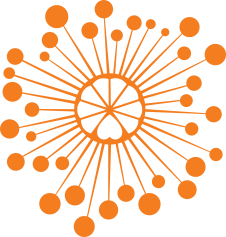 ИНФОРМАЦИОННЫЙ ЦЕНТР АТОМНОЙ ЭНЕРГИИ214000, г. Смоленск, ул. Пржевальского, 4; тел. (4812) 68-30-85www.smolensk.myatom.ru  e-mail: smolensk@myatom.ru«Атомный флот» вместе с «Фениксом»3 ноября в рамках проекта «Радость – детям!» в ИЦАЭ пришли дети из социально-реабилитационного центра «Феникс». Специально для них сотрудники центра подготовили научно-познавательную интерактивную программу «Атомный флот».Юные «фениксы» узнали об истории отечественного флота, о современных атомных надводных и подводных кораблях, где главным источником энергии являются ядерные установки. После получения теоретических знаний дети соревновались в интерактивных интеллектуальных викторинах. А с помощью компьютерных технологий ИЦАЭ они проложили «ледокольный» путь, правильно направляя атомный корабль. По результатам игр победители и призеры получили сувениры ИЦАЭ.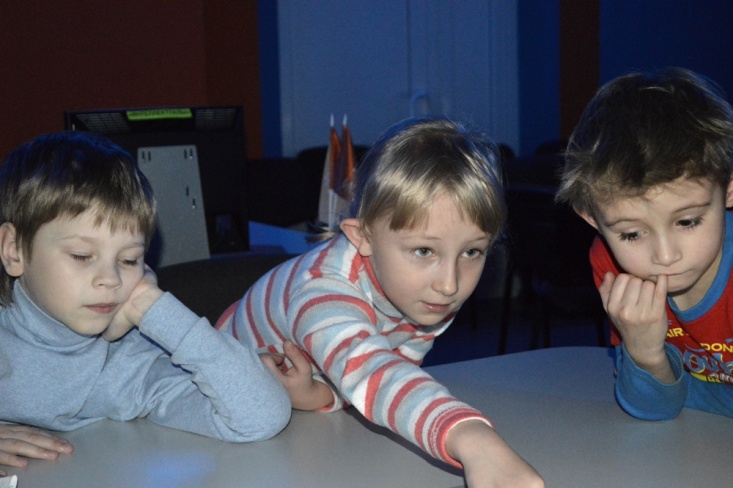 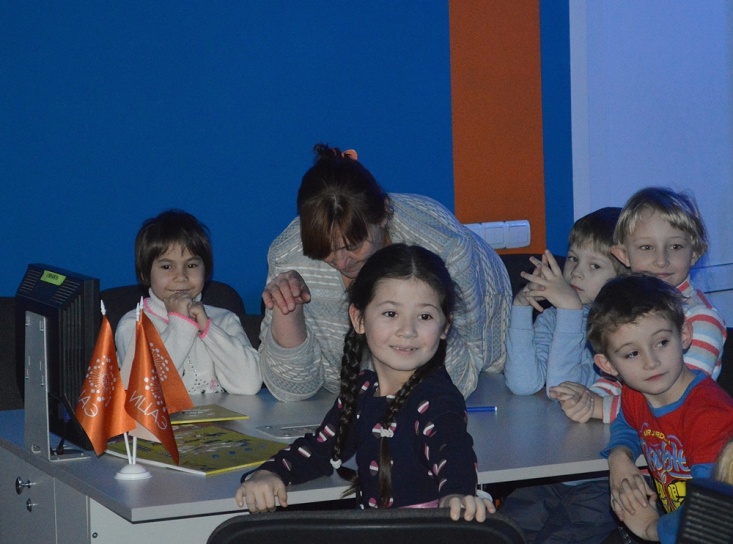 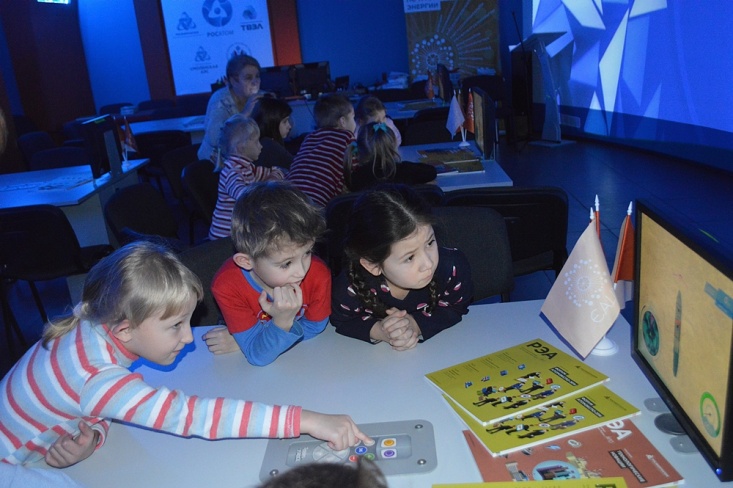 